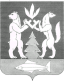 АДМИНИСТРАЦИЯ КРАСНОСЕЛЬКУПСКОГО РАЙОНАРАСПОРЯЖЕНИЕ«03» февраля 2023 г.							                        № 53-Рс. КрасноселькупОб утверждении плана мероприятий, направленных на улучшение показателей эффективности деятельности органов местного самоуправления муниципального округа Красноселькупский район, подлежащих финансированию за счет средств гранта по итогам 2021 годаВ соответствии с постановлением Правительства Ямало-Ненецкого автономного округа от 12.12.2022 № 1203-П «О предоставлении грантов муниципальным образованиям в форме иной дотации в целях содействия достижению и (или) поощрения достижения наилучших значений показателей деятельности органов местного самоуправления муниципальных и городских округов, муниципальных районов в Ямало-Ненецком автономном округе по итогам 2021 года», в целях реализации постановления Губернатора Ямало-Ненецкого автономного округа от 21.10.2020 № 183-ПГ «Об утверждении Положения о грантах муниципальным и городским округам и муниципальным районам в Ямало-Ненецком автономном округе в целях содействия достижению и (или) поощрения достижения наилучших значений показателей деятельности органов местного самоуправления муниципальных и городских округов, муниципальных районов в Ямало-Ненецком автономном округе», руководствуясь Уставом муниципального округа Красноселькупский район Ямало-Ненецкого автономного округа: 1. Утвердить план мероприятий, направленных на улучшение показателей эффективности деятельности органов местного самоуправления муниципального округа Красноселькупский район, подлежащих финансированию за счет средств гранта по итогам 2021 года, согласно приложению № 1 к настоящему распоряжению.2. Ответственным исполнителям мероприятий ежеквартально (до 5 числа месяца, следующего за отчетным кварталом) предоставлять в отдел экономики и ценообразования Администрации Красноселькупского района отчетность об использовании средств гранта:- реестры первичных документов по выполнению перечня мероприятий согласно приложению № 2 к настоящему распоряжению;- информацию о финансировании перечня мероприятий, получении и использовании финансовых ресурсов согласно приложению № 3 к настоящему распоряжению с пояснительной запиской о результатах выполнения перечня мероприятий в натуральных показателях;- информацию о выполнении перечня мероприятий в натуральных показателях согласно приложению № 4 к настоящему распоряжению.3. Опубликовать настоящее распоряжение в газете «Северный край» и разместить на официальном сайте муниципального округа Красноселькупский район Ямало-Ненецкого автономного округа.4. Настоящее распоряжение вступает в силу с момента его опубликования.Глава Красноселькупского района						    Ю.В. ФишерПриложение №1УТВЕРЖДЕНраспоряжением Администрации Красноселькупского районаот «03» февраля 2023 г. № 53-РПЛАН МЕРОПРИЯТИЙ, направленных на улучшение показателей эффективности деятельности органов местного самоуправления муниципального округа Красноселькупский район                                  (подпись)Приложение №2УТВЕРЖДЕНраспоряжением АдминистрацииКрасноселькупского района от «03» февраля 2023 г. № 53-РРЕЕСТР*первичных документов по выполнению мероприятий, направленных на улучшение показателей доклада Главы Красноселькупского района о достигнутых значениях показателей, для оценки эффективности деятельности органов местного самоуправления городских округов (муниципальных районов) в Ямало-Ненецком автономном округе за отчётный год и их планируемых значениях на 3-летний период за счёт средств гранта,на _________________________________________________(отчетная дата)Примечание.* Данные заполняются с нарастающим итогом, начиная с квартала получения гранта.Приложение №3УТВЕРЖДЕНАраспоряжением Администрации Красноселькупского района от «03» февраля 2023 г. № 53-РИНФОРМАЦИЯ*о финансировании мероприятий, направленных на улучшение показателей доклада Главы Красноселькупского районао достигнутых значениях показателей, для оценки эффективности деятельности органов местного самоуправления городских округов (муниципальных районов) в Ямало-Ненецком автономном округе за отчётный год и их планируемых значениях на 3-летний период за счёт средств гранта,на _________________________________________________(отчётная дата)Примечание.* Данные заполняются с нарастающим итогом, начиная с квартала получения гранта. При этом сумма, указанная в графе 6, должна быть равной сумме в графе 8 приложения № 3 к настоящему Положению.Приложение №4УТВЕРЖДЕНАраспоряжением АдминистрацииКрасноселькупского районаот «03» февраля 2023 г. № 53-РИНФОРМАЦИЯо выполнении мероприятий, направленных на улучшение показателей доклада Главы Красноселькупского районао достигнутых значениях показателей, для оценки эффективности деятельностиорганов местного самоуправления городских округов (муниципальных районов) в Ямало-Ненецком автономном округе за отчётный год и их планируемых значениях на 3-летний период за счёт средств гранта, в натуральных показателяхна _________________________________________________(отчётная дата)№Наименование мероприятияОбъем финансирования (тыс. руб.)Ответственный за 
исполнение1.Приобретение квартир в муниципальный жилой фонд в целях обеспечения жильем малоимущих граждан 3 520,00администрация села Толька2.Приобретение квартир в муниципальный жилой фонд в целях обеспечения жильем малоимущих граждан1 480,00Управление жизнеобеспечения села Красноселькуп Администрации Красноселькупского районаИТОГО5 000,00Глава Красноселькупского районаМП№ п/пНаименование мероприятияМуниципальные контракты на поставку товаров (работ, услуг)Муниципальные контракты на поставку товаров (работ, услуг)Муниципальные контракты на поставку товаров (работ, услуг)Платёжные документы по оплате за счёт средств местного бюджета товаров (работ, услуг) в рамках муниципальных контрактов на поставку товаров (работ, услуг)Платёжные документы по оплате за счёт средств местного бюджета товаров (работ, услуг) в рамках муниципальных контрактов на поставку товаров (работ, услуг)Платёжные документы по оплате за счёт средств местного бюджета товаров (работ, услуг) в рамках муниципальных контрактов на поставку товаров (работ, услуг)Акты сдачи-приёмки работ, справки о стоимости выполненных работ и отчётные документы (материалы), выполненные в рамках муниципальных контрактов на поставку товаров (работ, услуг)Акты сдачи-приёмки работ, справки о стоимости выполненных работ и отчётные документы (материалы), выполненные в рамках муниципальных контрактов на поставку товаров (работ, услуг)Акты сдачи-приёмки работ, справки о стоимости выполненных работ и отчётные документы (материалы), выполненные в рамках муниципальных контрактов на поставку товаров (работ, услуг)№ п/пНаименование мероприятия№датасумма№датасумма№датасумма1234567891011Ответственное лицо за реализацию плана мероприятийМПИсполнитель(подпись)(подпись)№ п/пНаименование мероприятияУтверждено(тыс. руб.)Профинансировано (тыс. руб.)% от утверждённогоИсполнено(тыс. руб.)% от утверждённого1234567Ответственное лицо за реализацию плана мероприятийМПИсполнитель(подпись)(подпись)№ п/пНаименование мероприятияНаименования товаров (работ и услуг)Количество (в натуральных показателях)Общая стоимость товаров (работ и услуг) (тыс. руб.)12345Ответственное лицо за реализацию плана мероприятийМПИсполнитель	(подпись)(подпись)